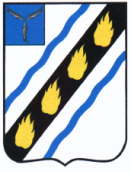 АДМИНИСТРАЦИЯСОВЕТСКОГО МУНИЦИПАЛЬНОГО РАЙОНАСАРАТОВСКОЙ ОБЛАСТИПОСТАНОВЛЕНИЕ от  11.11.2019   № 726р.п.СтепноеО внесении изменений в постановление администрацииСоветского муниципального района от 17.09.2015 №677  В соответствии с постановлениями Правительства Саратовской области от 29.10.2012 №646-П «О порядке предоставления и условиях расходования из областного бюджета субсидии бюджетам муниципальных районов и городских округов области на софинансирование расходных обязательств муниципальных районов и городских округов области по реализации мероприятий муниципальных программ развития малого и среднего предпринимательства», от 11.10.2013 № 546-П «О государственной программе Саратовской области «Развитие экономического потенциала и повышение инвестиционной привлекательности региона до 2020 года»,  от 10.02.2016 №45-П «О внесении изменений в государственную программу Саратовской области «Развитие экономического потенциала и повышение инвестиционной привлекательности региона  до 2020 года»,   руководствуясь Уставом Советского муниципального района, администрация Советского муниципального района ПОСТАНОВЛЯЕТ:  1. Внести в постановление администрации Советского муниципального района от 17.09.2015 №677 «Развитие малого и среднего предпринимательства в Советском муниципальном районе на 2016-2020 годы» (с изменениями от 28.03.2016 № 129, от 12.05.2016 № 208, от 05.08.2016 № 695, от 05.09.2016   № 760, от 05.12.2016 № 968, от 31.05.2017 № 286, от 13.11.2017 № 641, от 26.01.2018 № 39, от 25.07.2018 № 370) следующие изменения:  1) в наименовании и по всему тексту постановления и приложения к нему слова «Развитие малого и среднего предпринимательства в Советском муниципальном районе на 2016-2020 годы» заменить словами «Развитие малого и среднего предпринимательства в Советском муниципальном районе на 2016-2022 годы»;  2) раздел паспорта муниципальной программы «Сроки реализации муниципальной программы» изложить а новой редакции:«                                                                                                                                                                      »;  3) в паспорте муниципальной программы  раздел Объемы и источники обеспечения Программы изложить в новой редакции:           4)  раздел 4. Ресурное обеспечение Программы изложить в новой редакции:                  «4. Ресурное обеспечение Программы          Финансовые средства на реализацию мероприятий Программы ежегодно уточняются в установленном порядке»;	5)  пункт 1 раздела 5 «Сроки и этапы реализации Программы»  изложить в новой редакции:            «Реализация Программы осуществляется в 2016-2022 годы».	6) раздел 7  «Прогноз ожидаемых социально - экономических результатов реализации Программы» изложить в новой редакции:«Реализация Программы обеспечит получение следующих результатов:          - увеличение вклада малого и среднего предпринимательства в социально-экономическое развитие Советского муниципального района;          - качественный и количественный рост числа субъектов малого и среднего предпринимательства, эффективно работающих в приоритетных отраслях экономики Советского муниципального района;          - увеличение налоговых поступлений в местный бюджет от деятельности субъектов малого и среднего предпринимательства;          - рост доходов и уровня социальной защищенности работников, занятых в предпринимательской сфере;         - улучшение качества услуг, оказываемых населению Советского муниципального района субъектами малого и среднего предпринимательства;         - рост предпринимательской активности в Советском муниципальном районе, выход продукции малых и средних предприятий района на внешние рынки.  На момент окончания действия Программы планируется достижение следующих целевых показателей, определяющих решение поставленных задач:  оборот субъектов малого и среднего предпринимательства (без учета индивидуальных предпринимателей) в постоянных ценах по отношению к значению показателя 2016 года к 2022 году - до 132,4 процентов;  оборот в расчете на одного работника субъекта малого и среднего предпринимательства (без учета индивидуальных предпринимателей) в постоянных ценах по отношению к значению показателя 2016 года к 2022 году    - до 120,3 процента;  доля обрабатывающей промышленности в обороте субъектов малого и среднего предпринимательства (без учета индивидуальных предпринимателей) к 2022 году - до 1,7 процентов;  доля среднесписочной численности работников (без внешних совместителей), занятых на микропредприятиях, малых и средних предприятиях и у индивидуальных предпринимателей, в общей численности занятого населения к 2022 году - до 16,4 процента;  количество субъектов малого и среднего предпринимательства (включая индивидуальных предпринимателей) в расчете на 1 тыс.человек населения  к 2022 году - до 22,2 единиц;  количество субъектов малого и среднего предпринимательства, получивших государственную поддержку, к 2022 году - до 16 единиц;  количество вновь созданных рабочих мест (включая вновь зарегистрированных индивидуальных предпринимателей) в субъектах малого и среднего предпринимательства, которым оказана муниципальная поддержка, к 2022 году - до 32 единиц;  объем собственных и привлеченных заемных ресурсов субъектов малого и среднего предпринимательства, получивших муниципальную поддержку, к 2022 году – 7,6 млн. руб.Сведения о целевых показателях (индикаторах) муниципальной программы указаны в таблице № 1 к муниципальной программе».          7) приложение № 1 к муниципальной Программе изложить в новой редакции согласно приложению №1;          8) таблицу №1 муниципальной Программы «Сведения о целевых показателях (индикаторах) муниципальной программы» изложить в новой редакции согласно приложению №2.           2. Настоящее постановление вступает в силу со дня его  официального опубликования.Глава  Советского муниципального  района                                                              С.В. Пименов                       Богомолова С.И.5-05-54   ПЕРЕЧЕНЬмероприятий по реализации муниципальной программы «Развитие малого и среднего предпринимательства в Советском муниципальном районе Саратовской области на 2016-2020 годы»              Верно:               Руководитель аппарата                                                                                                                                                                                                                                             И.Е. Григорьева                                                                                                                                                                                                                                                       Приложение № 2                                                                                                                                                                                                                                                                                к  муниципальной программе Советского муниципального района                                                                                                                                                                                                                          от 11.11. 2019 г. № 726                                                                                                                                                                                                                                                                               «Таблица №1  муниципальной программы                                                                                                                                                                                                                                                 «Развитие малого и  среднего предпринимательства                                                                                                                                                                                                                                                                                                                                                                                                                                                                        в Советском муниципальном районе на 2016-2022 годы» Целевые показателимуниципальной Программы Советского муниципального района «Развитие малого и среднего предпринимательства в Советском муниципальном районе на 2016-2022 годы» в соответствии со Стратегией развития малого и среднего предпринимательства в Российской Федерации на период до 2030 года    ».              Верно:               Руководитель аппарата                                                                                                                                                                                                                                             И.Е. Григорьева      Сроки реализации Программы2016-2022 годы«Объемы и источники обеспечения Программы«Объемы и источники обеспечения ПрограммыОбщий объем финансирования Программы 2016-2020 годы составит 7453,5 (прогнозно) тыс.руб., в том числе:местный бюджет -  113,5  тыс. руб. областной бюджет – 1225,0 тыс. руб. (прогнозно)федеральный бюджет- 6115,0 тыс. руб. (прогнозно)2016 г.- 1708,5 тыс. руб.,  в том числе:местный бюджет- 8,5 тыс. руб.областной бюджет- 85,0 тыс. руб. федеральный бюджет – 1615,0 тыс. руб.  2017 г. - 0,0 тыс. руб., в том числе:местный бюджет- 0,0 тыс. руб. областной бюджет- 0,0 тыс. руб. федеральный бюджет – 0,0 тыс. руб. 2018 г.- 0,0 тыс. руб.,  в том числе:местный бюджет- 0,0 тыс. руб. областной бюджет-0,0 тыс. руб. федеральный бюджет – 0,0 тыс. руб. 2019 г. - 0,0 тыс. руб., в том числе: местный бюджет- 0,0 тыс. руб. областной бюджет- 0,0 тыс. руб. федеральный бюджет – 0,0 тыс. руб.2020 г.- 1915,0 тыс. руб., (прогнозно) в том числе:местный бюджет- 35,0 тыс. руб. областной бюджет- 380,0 тыс. руб. (прогнозно)федеральный бюджет – 1500,0 тыс. руб. (прогнозно)»;2021 г.- 1915,0 тыс. руб., (прогнозно) в том числе:местный бюджет- 35,0 тыс. руб. областной бюджет- 380,0 тыс. руб. (прогнозно)федеральный бюджет – 1500,0 тыс. руб. (прогнозно)»;2022 г.- 1915,0 тыс. руб., (прогнозно) в том числе:местный бюджет- 35,0 тыс. руб. областной бюджет- 380,0 тыс. руб. (прогнозно)федеральный бюджет – 1500,0 тыс. руб. (прогнозно)».В целом на реализацию Программы в 2016-2020 годах предусматриваются расходы в размере 7453,5 тыс. руб., (прогнозно) в том числе: местный бюджет -  113,5  тыс. руб. областной бюджет – 1225,0 тыс. руб. (прогнозно)федеральный бюджет- 6115,0 тыс. руб. (прогнозно)2016 г.- 1708,5 тыс. руб., в том числе:местный бюджет- 8,5 тыс. руб. областной бюджет- 85,0 тыс. руб. федеральный бюджет – 1615,0 тыс. руб.  2017 г. - 0,0 тыс. руб., в том числе:местный бюджет- 0,0 тыс. руб. областной бюджет- 0,0 тыс. руб. федеральный бюджет – 0,0 тыс. руб. 2018 г.- 0,0 тыс. руб.,  в том числе:местный бюджет- 0,0 тыс. руб. областной бюджет- 0,0 тыс. руб. федеральный бюджет – 0,0 тыс. руб. 2019 г. - 0,0 тыс. руб.,  в том числе: местный бюджет- 0,0 тыс. руб. областной бюджет- 0,0 тыс. руб. федеральный бюджет – 0,0 тыс. руб. 2020 г.- 1915,0 тыс. руб., (прогнозно) в том числе:местный бюджет- 35,0 тыс. руб. областной бюджет- 380,0 тыс. руб. (прогнозно)федеральный бюджет – 1500,0 тыс. руб. (прогнозно);2021 г.- 1915,0 тыс. руб., (прогнозно) в том числе:местный бюджет- 35,0 тыс. руб. областной бюджет- 380,0 тыс. руб. (прогнозно)федеральный бюджет – 1500,0 тыс. руб. (прогнозно);2022 г.- 1915,0 тыс. руб., (прогнозно) в том числе:местный бюджет- 35,0 тыс. руб. областной бюджет- 380,0 тыс. руб. (прогнозно)федеральный бюджет – 1500,0 тыс. руб. (прогнозно)Приложение к постановлению администрации Советского муниципального района от 11.11.19 № 726«Приложение № 1 к муниципальной программе «Развитие малого и среднего предпринимательства в Советском муниципальном районе на 2016-2020 годы»№ п/пНаименование мероприятияСрок исполненияСрок исполненияСрок исполненияОбъем финансового обеспечения (прогнозно) (тыс.руб.)Объем финансового обеспечения (прогнозно) (тыс.руб.)Объем финансового обеспечения (прогнозно) (тыс.руб.)Объем финансового обеспечения (прогнозно) (тыс.руб.)в том числе за счет средств (прогнозно)в том числе за счет средств (прогнозно)в том числе за счет средств (прогнозно)в том числе за счет средств (прогнозно)в том числе за счет средств (прогнозно)в том числе за счет средств (прогнозно)в том числе за счет средств (прогнозно)в том числе за счет средств (прогнозно)Ответственный исполнительОжидаемые результаты№ п/пНаименование мероприятияСрок исполненияСрок исполненияСрок исполненияОбъем финансового обеспечения (прогнозно) (тыс.руб.)Объем финансового обеспечения (прогнозно) (тыс.руб.)Объем финансового обеспечения (прогнозно) (тыс.руб.)Объем финансового обеспечения (прогнозно) (тыс.руб.)Бюджета муниципального районаОбластного бюджетаОбластного бюджетаОбластного бюджетаОбластного бюджетаФедерального бюджетаВнебюджетных источниковВнебюджетных источниковОтветственный исполнительОжидаемые результаты12333444456666788910                                                                   1.Финансовая поддержка субъектов малого и среднего предпринимательства                                                                   1.Финансовая поддержка субъектов малого и среднего предпринимательства                                                                   1.Финансовая поддержка субъектов малого и среднего предпринимательства                                                                   1.Финансовая поддержка субъектов малого и среднего предпринимательства                                                                   1.Финансовая поддержка субъектов малого и среднего предпринимательства                                                                   1.Финансовая поддержка субъектов малого и среднего предпринимательства                                                                   1.Финансовая поддержка субъектов малого и среднего предпринимательства                                                                   1.Финансовая поддержка субъектов малого и среднего предпринимательства                                                                   1.Финансовая поддержка субъектов малого и среднего предпринимательства                                                                   1.Финансовая поддержка субъектов малого и среднего предпринимательства                                                                   1.Финансовая поддержка субъектов малого и среднего предпринимательства                                                                   1.Финансовая поддержка субъектов малого и среднего предпринимательства                                                                   1.Финансовая поддержка субъектов малого и среднего предпринимательства                                                                   1.Финансовая поддержка субъектов малого и среднего предпринимательства                                                                   1.Финансовая поддержка субъектов малого и среднего предпринимательства                                                                   1.Финансовая поддержка субъектов малого и среднего предпринимательства                                                                   1.Финансовая поддержка субъектов малого и среднего предпринимательства                                                                   1.Финансовая поддержка субъектов малого и среднего предпринимательства                                                                   1.Финансовая поддержка субъектов малого и среднего предпринимательства1.1Предоставление грантов субъектам малого предпринимательства  в сферах, приоритетных для социально-экономического развития районаПредоставление грантов субъектам малого предпринимательства  в сферах, приоритетных для социально-экономического развития районаПредоставление грантов субъектам малого предпринимательства  в сферах, приоритетных для социально-экономического развития района2016-20227453,57453,57453,5113,5113,51225,01225,06115,06115,06115,0Отдел экономики, инвестиционной политики и муниципальных закупок  администрации Советского муниципального районаПривлечение субъектов малого предпринимательства к реализации муниципальных программ1.1Предоставление грантов субъектам малого предпринимательства  в сферах, приоритетных для социально-экономического развития районаПредоставление грантов субъектам малого предпринимательства  в сферах, приоритетных для социально-экономического развития районаПредоставление грантов субъектам малого предпринимательства  в сферах, приоритетных для социально-экономического развития района20161708,51708,51708,58,58,585,085,01615,01615,01615,0Отдел экономики, инвестиционной политики и муниципальных закупок  администрации Советского муниципального районаПривлечение субъектов малого предпринимательства к реализации муниципальных программ1.1Предоставление грантов субъектам малого предпринимательства  в сферах, приоритетных для социально-экономического развития районаПредоставление грантов субъектам малого предпринимательства  в сферах, приоритетных для социально-экономического развития районаПредоставление грантов субъектам малого предпринимательства  в сферах, приоритетных для социально-экономического развития района20170,00,00,00,00,00,00,00,00,00,0Отдел экономики, инвестиционной политики и муниципальных закупок  администрации Советского муниципального районаПривлечение субъектов малого предпринимательства к реализации муниципальных программ1.1Предоставление грантов субъектам малого предпринимательства  в сферах, приоритетных для социально-экономического развития районаПредоставление грантов субъектам малого предпринимательства  в сферах, приоритетных для социально-экономического развития районаПредоставление грантов субъектам малого предпринимательства  в сферах, приоритетных для социально-экономического развития района20180,00,00,00,00,00,00,00,00,00,0Отдел экономики, инвестиционной политики и муниципальных закупок  администрации Советского муниципального районаПривлечение субъектов малого предпринимательства к реализации муниципальных программ1.1Предоставление грантов субъектам малого предпринимательства  в сферах, приоритетных для социально-экономического развития районаПредоставление грантов субъектам малого предпринимательства  в сферах, приоритетных для социально-экономического развития районаПредоставление грантов субъектам малого предпринимательства  в сферах, приоритетных для социально-экономического развития района20190,00,00,00,00,00,00,00,00,00,0Отдел экономики, инвестиционной политики и муниципальных закупок  администрации Советского муниципального районаПривлечение субъектов малого предпринимательства к реализации муниципальных программ1.1Предоставление грантов субъектам малого предпринимательства  в сферах, приоритетных для социально-экономического развития районаПредоставление грантов субъектам малого предпринимательства  в сферах, приоритетных для социально-экономического развития районаПредоставление грантов субъектам малого предпринимательства  в сферах, приоритетных для социально-экономического развития района20201915,01915,01915,035,035,0380,0380,01500,01500,01500,0Отдел экономики, инвестиционной политики и муниципальных закупок  администрации Советского муниципального районаПривлечение субъектов малого предпринимательства к реализации муниципальных программ1.1Предоставление грантов субъектам малого предпринимательства  в сферах, приоритетных для социально-экономического развития районаПредоставление грантов субъектам малого предпринимательства  в сферах, приоритетных для социально-экономического развития районаПредоставление грантов субъектам малого предпринимательства  в сферах, приоритетных для социально-экономического развития района20211915,01915,01915,035,035,0380,0380,01500,01500,01500,0Отдел экономики, инвестиционной политики и муниципальных закупок  администрации Советского муниципального районаПривлечение субъектов малого предпринимательства к реализации муниципальных программ1.1Предоставление грантов субъектам малого предпринимательства  в сферах, приоритетных для социально-экономического развития районаПредоставление грантов субъектам малого предпринимательства  в сферах, приоритетных для социально-экономического развития районаПредоставление грантов субъектам малого предпринимательства  в сферах, приоритетных для социально-экономического развития района20221915,01915,01915,035,035,0380,0380,01500,01500,01500,0Отдел экономики, инвестиционной политики и муниципальных закупок  администрации Советского муниципального районаПривлечение субъектов малого предпринимательства к реализации муниципальных программИтого по разделуИтого по разделуИтого по разделу2016-20227453,57453,57453,5113,5113,51225,01225,06115,06115,06115,0Отдел экономики, инвестиционной политики и муниципальных закупок  администрации Советского муниципального районаПривлечение субъектов малого предпринимательства к реализации муниципальных программ20161708,51708,51708,58,58,585,085,01615,01615,01615,0Отдел экономики, инвестиционной политики и муниципальных закупок  администрации Советского муниципального районаПривлечение субъектов малого предпринимательства к реализации муниципальных программ20170,00,00,00,00,00,00,00,00,00,0Отдел экономики, инвестиционной политики и муниципальных закупок  администрации Советского муниципального районаПривлечение субъектов малого предпринимательства к реализации муниципальных программ20180,00,00,00,00,00,00,00,00,00,0Отдел экономики, инвестиционной политики и муниципальных закупок  администрации Советского муниципального районаПривлечение субъектов малого предпринимательства к реализации муниципальных программ20190,00,00,00,00,00,00,00,00,00,0Отдел экономики, инвестиционной политики и муниципальных закупок  администрации Советского муниципального районаПривлечение субъектов малого предпринимательства к реализации муниципальных программ20201915,01915,01915,035,035,0380,0380,01500,01500,01500,0Отдел экономики, инвестиционной политики и муниципальных закупок  администрации Советского муниципального районаПривлечение субъектов малого предпринимательства к реализации муниципальных программ20211915,01915,01915,035,035,0380,0380,01500,01500,01500,0Отдел экономики, инвестиционной политики и муниципальных закупок  администрации Советского муниципального районаПривлечение субъектов малого предпринимательства к реализации муниципальных программ20221915,01915,01915,035,035,0380,0380,01500,01500,01500,0Отдел экономики, инвестиционной политики и муниципальных закупок  администрации Советского муниципального районаПривлечение субъектов малого предпринимательства к реализации муниципальных программ2.Информационная поддержка субъектов малого и среднего предпринимательства2.Информационная поддержка субъектов малого и среднего предпринимательства2.Информационная поддержка субъектов малого и среднего предпринимательства2.Информационная поддержка субъектов малого и среднего предпринимательства2.Информационная поддержка субъектов малого и среднего предпринимательства2.Информационная поддержка субъектов малого и среднего предпринимательства2.Информационная поддержка субъектов малого и среднего предпринимательства2.Информационная поддержка субъектов малого и среднего предпринимательства2.Информационная поддержка субъектов малого и среднего предпринимательства2.Информационная поддержка субъектов малого и среднего предпринимательства2.Информационная поддержка субъектов малого и среднего предпринимательства2.Информационная поддержка субъектов малого и среднего предпринимательства2.Информационная поддержка субъектов малого и среднего предпринимательства2.Информационная поддержка субъектов малого и среднего предпринимательства2.Информационная поддержка субъектов малого и среднего предпринимательства2.Информационная поддержка субъектов малого и среднего предпринимательства2.Информационная поддержка субъектов малого и среднего предпринимательства2.Информационная поддержка субъектов малого и среднего предпринимательства2.Информационная поддержка субъектов малого и среднего предпринимательства2.1Участие в областных, районных мероприятиях,  посвященных «Дню предпринимателя»Участие в областных, районных мероприятиях,  посвященных «Дню предпринимателя»2016-20222016-20222016-20220,00,00,00,00,0Отдел экономики, инвестиционной политики и муниципальных закупок  администрации  Советского муниципального Формирование благоприятного общественного мнения о субъектах малого и среднего предпринимательства2.1Участие в областных, районных мероприятиях,  посвященных «Дню предпринимателя»Участие в областных, районных мероприятиях,  посвященных «Дню предпринимателя»2016201620160,00,00,00,00,0Отдел экономики, инвестиционной политики и муниципальных закупок  администрации  Советского муниципального Формирование благоприятного общественного мнения о субъектах малого и среднего предпринимательства2.1Участие в областных, районных мероприятиях,  посвященных «Дню предпринимателя»Участие в областных, районных мероприятиях,  посвященных «Дню предпринимателя»2017201720170,00,00,00,00,0Отдел экономики, инвестиционной политики и муниципальных закупок  администрации  Советского муниципального Формирование благоприятного общественного мнения о субъектах малого и среднего предпринимательства2.1Участие в областных, районных мероприятиях,  посвященных «Дню предпринимателя»Участие в областных, районных мероприятиях,  посвященных «Дню предпринимателя»2018201820180,00,00,00,00,0Отдел экономики, инвестиционной политики и муниципальных закупок  администрации  Советского муниципального Формирование благоприятного общественного мнения о субъектах малого и среднего предпринимательства2.1Участие в областных, районных мероприятиях,  посвященных «Дню предпринимателя»Участие в областных, районных мероприятиях,  посвященных «Дню предпринимателя»2019201920190,00,00,00,00,0Отдел экономики, инвестиционной политики и муниципальных закупок  администрации  Советского муниципального Формирование благоприятного общественного мнения о субъектах малого и среднего предпринимательства2.1Участие в областных, районных мероприятиях,  посвященных «Дню предпринимателя»Участие в областных, районных мероприятиях,  посвященных «Дню предпринимателя»2020202020200,00,00,00,00,0Отдел экономики, инвестиционной политики и муниципальных закупок  администрации  Советского муниципального Формирование благоприятного общественного мнения о субъектах малого и среднего предпринимательства2.1Участие в областных, районных мероприятиях,  посвященных «Дню предпринимателя»Участие в областных, районных мероприятиях,  посвященных «Дню предпринимателя»2021202120210,00,00,00,00,0Отдел экономики, инвестиционной политики и муниципальных закупок  администрации  Советского муниципального Формирование благоприятного общественного мнения о субъектах малого и среднего предпринимательства122333455556677789102022202220220,00,00,00,00,0района, администрации муниципальных образований Советского муниципального района (по согласованию)Итого по разделуИтого по разделу2016-20222016-20222016-20220,00,00,00,00,0района, администрации муниципальных образований Советского муниципального района (по согласованию)2016201620160,00,00,00,00,0района, администрации муниципальных образований Советского муниципального района (по согласованию)2017201720170,00,00,00,00,0района, администрации муниципальных образований Советского муниципального района (по согласованию)2018201820180,00,00,00,00,0района, администрации муниципальных образований Советского муниципального района (по согласованию)2019201920190,00,00,00,00,0района, администрации муниципальных образований Советского муниципального района (по согласованию)2020202020200,00,00,00,00,0района, администрации муниципальных образований Советского муниципального района (по согласованию)2021202120210,00,00,00,00,0района, администрации муниципальных образований Советского муниципального района (по согласованию)2022202220220,00,00,00,00,0района, администрации муниципальных образований Советского муниципального района (по согласованию)3. Проведение публичных совещаний, круглых столов и т.д. для представителей малого и среднего бизнеса3. Проведение публичных совещаний, круглых столов и т.д. для представителей малого и среднего бизнеса3. Проведение публичных совещаний, круглых столов и т.д. для представителей малого и среднего бизнеса3. Проведение публичных совещаний, круглых столов и т.д. для представителей малого и среднего бизнеса3. Проведение публичных совещаний, круглых столов и т.д. для представителей малого и среднего бизнеса3. Проведение публичных совещаний, круглых столов и т.д. для представителей малого и среднего бизнеса3. Проведение публичных совещаний, круглых столов и т.д. для представителей малого и среднего бизнеса3. Проведение публичных совещаний, круглых столов и т.д. для представителей малого и среднего бизнеса3. Проведение публичных совещаний, круглых столов и т.д. для представителей малого и среднего бизнеса3. Проведение публичных совещаний, круглых столов и т.д. для представителей малого и среднего бизнеса3. Проведение публичных совещаний, круглых столов и т.д. для представителей малого и среднего бизнеса3. Проведение публичных совещаний, круглых столов и т.д. для представителей малого и среднего бизнеса3. Проведение публичных совещаний, круглых столов и т.д. для представителей малого и среднего бизнеса3. Проведение публичных совещаний, круглых столов и т.д. для представителей малого и среднего бизнеса3. Проведение публичных совещаний, круглых столов и т.д. для представителей малого и среднего бизнеса3. Проведение публичных совещаний, круглых столов и т.д. для представителей малого и среднего бизнеса3. Проведение публичных совещаний, круглых столов и т.д. для представителей малого и среднего бизнеса3. Проведение публичных совещаний, круглых столов и т.д. для представителей малого и среднего бизнеса3. Проведение публичных совещаний, круглых столов и т.д. для представителей малого и среднего бизнеса3.1Организация совещаний, круглых столов, встреч по обмену опытом по вопросам малого и среднего предпринимательстваОрганизация совещаний, круглых столов, встреч по обмену опытом по вопросам малого и среднего предпринимательства2016-20222016-20222016-20220,00,00,00,00,0Отдел экономики, инвестиционной политики и муниципальных закупок  администрации Советского муниципального районаПовышение уровня бизнес- образования субъектов предпринимательской деятельности3.1Организация совещаний, круглых столов, встреч по обмену опытом по вопросам малого и среднего предпринимательстваОрганизация совещаний, круглых столов, встреч по обмену опытом по вопросам малого и среднего предпринимательства2016201620160,00,00,00,00,0Отдел экономики, инвестиционной политики и муниципальных закупок  администрации Советского муниципального районаПовышение уровня бизнес- образования субъектов предпринимательской деятельности3.1Организация совещаний, круглых столов, встреч по обмену опытом по вопросам малого и среднего предпринимательстваОрганизация совещаний, круглых столов, встреч по обмену опытом по вопросам малого и среднего предпринимательства2017201720170,00,00,00,00,0Отдел экономики, инвестиционной политики и муниципальных закупок  администрации Советского муниципального районаПовышение уровня бизнес- образования субъектов предпринимательской деятельностиОрганизация совещаний, круглых столов, встреч по обмену опытом по вопросам малого и среднего предпринимательстваОрганизация совещаний, круглых столов, встреч по обмену опытом по вопросам малого и среднего предпринимательства2018201820180,00,00,00,00,0Отдел экономики, инвестиционной политики и муниципальных закупок  администрации Советского муниципального районаПовышение уровня бизнес- образования субъектов предпринимательской деятельностиОрганизация совещаний, круглых столов, встреч по обмену опытом по вопросам малого и среднего предпринимательстваОрганизация совещаний, круглых столов, встреч по обмену опытом по вопросам малого и среднего предпринимательства2019201920190,00,00,00,00,0Отдел экономики, инвестиционной политики и муниципальных закупок  администрации Советского муниципального районаПовышение уровня бизнес- образования субъектов предпринимательской деятельностиОрганизация совещаний, круглых столов, встреч по обмену опытом по вопросам малого и среднего предпринимательстваОрганизация совещаний, круглых столов, встреч по обмену опытом по вопросам малого и среднего предпринимательства2020202020200,00,00,00,00,0Отдел экономики, инвестиционной политики и муниципальных закупок  администрации Советского муниципального районаПовышение уровня бизнес- образования субъектов предпринимательской деятельностиОрганизация совещаний, круглых столов, встреч по обмену опытом по вопросам малого и среднего предпринимательстваОрганизация совещаний, круглых столов, встреч по обмену опытом по вопросам малого и среднего предпринимательства2021202120210,00,00,00,00,0Отдел экономики, инвестиционной политики и муниципальных закупок  администрации Советского муниципального районаПовышение уровня бизнес- образования субъектов предпринимательской деятельностиОрганизация совещаний, круглых столов, встреч по обмену опытом по вопросам малого и среднего предпринимательстваОрганизация совещаний, круглых столов, встреч по обмену опытом по вопросам малого и среднего предпринимательства2022202220220,00,00,00,00,0Отдел экономики, инвестиционной политики и муниципальных закупок  администрации Советского муниципального районаПовышение уровня бизнес- образования субъектов предпринимательской деятельности3.2Проведение мероприятий, посвященных Дням работников торговли, бытового обслуживания населения и коммунального хозяйстваПроведение мероприятий, посвященных Дням работников торговли, бытового обслуживания населения и коммунального хозяйства2016-20222016-20222016-20220,00,00,00,00,0Отдел экономики, инвестиционной политики и муниципальных закупок  администрации Советского муниципального районаПовышение статуса субъектов предпринимательской деятельности3.2Проведение мероприятий, посвященных Дням работников торговли, бытового обслуживания населения и коммунального хозяйстваПроведение мероприятий, посвященных Дням работников торговли, бытового обслуживания населения и коммунального хозяйства2016201620160,00,00,00,00,0Отдел экономики, инвестиционной политики и муниципальных закупок  администрации Советского муниципального районаПовышение статуса субъектов предпринимательской деятельности3.2Проведение мероприятий, посвященных Дням работников торговли, бытового обслуживания населения и коммунального хозяйстваПроведение мероприятий, посвященных Дням работников торговли, бытового обслуживания населения и коммунального хозяйства2017201720170,00,00,00,00,0Отдел экономики, инвестиционной политики и муниципальных закупок  администрации Советского муниципального районаПовышение статуса субъектов предпринимательской деятельности3.2Проведение мероприятий, посвященных Дням работников торговли, бытового обслуживания населения и коммунального хозяйстваПроведение мероприятий, посвященных Дням работников торговли, бытового обслуживания населения и коммунального хозяйства2018201820180,00,00,00,00,0Отдел экономики, инвестиционной политики и муниципальных закупок  администрации Советского муниципального районаПовышение статуса субъектов предпринимательской деятельности3.2Проведение мероприятий, посвященных Дням работников торговли, бытового обслуживания населения и коммунального хозяйстваПроведение мероприятий, посвященных Дням работников торговли, бытового обслуживания населения и коммунального хозяйства2019201920190,00,00,00,00,0Отдел экономики, инвестиционной политики и муниципальных закупок  администрации Советского муниципального районаПовышение статуса субъектов предпринимательской деятельности3.2Проведение мероприятий, посвященных Дням работников торговли, бытового обслуживания населения и коммунального хозяйстваПроведение мероприятий, посвященных Дням работников торговли, бытового обслуживания населения и коммунального хозяйства2020202020200,00,00,00,00,0Отдел экономики, инвестиционной политики и муниципальных закупок  администрации Советского муниципального районаПовышение статуса субъектов предпринимательской деятельности3.2Проведение мероприятий, посвященных Дням работников торговли, бытового обслуживания населения и коммунального хозяйстваПроведение мероприятий, посвященных Дням работников торговли, бытового обслуживания населения и коммунального хозяйства2021202120210,00,00,00,00,0Отдел экономики, инвестиционной политики и муниципальных закупок  администрации Советского муниципального районаПовышение статуса субъектов предпринимательской деятельности3.2Проведение мероприятий, посвященных Дням работников торговли, бытового обслуживания населения и коммунального хозяйстваПроведение мероприятий, посвященных Дням работников торговли, бытового обслуживания населения и коммунального хозяйства2022202220220,00,00,00,00,0Отдел экономики, инвестиционной политики и муниципальных закупок  администрации Советского муниципального районаПовышение статуса субъектов предпринимательской деятельности3.2Итого по разделуИтого по разделу2016-20222016-20222016-20220,00,00,00,00,0Отдел экономики, инвестиционной политики и муниципальных закупок  администрации Советского муниципального районаПовышение статуса субъектов предпринимательской деятельности3.2Итого по ПрограммеИтого по Программе2016-20222016-20222016-20227453,5113,5113,5113,5113,51225,01225,06115,06115,06115,0Отдел экономики, инвестиционной политики и муниципальных закупок  администрации Советского муниципального районаПовышение статуса субъектов предпринимательской деятельности3.22016201620161708,5 8,5 8,5 8,5 8,585,085,01615,01615,01615,0Отдел экономики, инвестиционной политики и муниципальных закупок  администрации Советского муниципального районаПовышение статуса субъектов предпринимательской деятельности3.22017201720170,00,00,00,00,00,00,00,00,00,0Отдел экономики, инвестиционной политики и муниципальных закупок  администрации Советского муниципального районаПовышение статуса субъектов предпринимательской деятельности3.22018201820180,00,00,00,00,00,00,00,00,00,0Отдел экономики, инвестиционной политики и муниципальных закупок  администрации Советского муниципального районаПовышение статуса субъектов предпринимательской деятельности3.22019201920190,00,00,00,00,00,00,00,00,00,0Отдел экономики, инвестиционной политики и муниципальных закупок  администрации Советского муниципального районаПовышение статуса субъектов предпринимательской деятельности3.22020202020201915,035,035,035,035,0380,0380,01500,01500,01500,0Отдел экономики, инвестиционной политики и муниципальных закупок  администрации Советского муниципального районаПовышение статуса субъектов предпринимательской деятельности3.22021202120211915,035,035,035,035,0380,0380,01500,01500,01500,0Отдел экономики, инвестиционной политики и муниципальных закупок  администрации Советского муниципального районаПовышение статуса субъектов предпринимательской деятельности3.22022202220221915,035,035,035,035,0380,0380,01500,01500,01500,0Отдел экономики, инвестиционной политики и муниципальных закупок  администрации Советского муниципального районаПовышение статуса субъектов предпринимательской деятельностип/пНаименование целевого показателяЕд.измЗначение показателейЗначение показателейЗначение показателейЗначение показателейЗначение показателейЗначение показателейЗначение показателейп/пНаименование целевого показателяЕд.изм2016 год2017 год2018 год2019 год2020 год2021 год2022 год1.оборот субъектов малого и среднего предпринимательства (без учета индивидуальных предпринимателей) в постоянных ценах по отношению к значению показателя 2016 года%120,996,1105,1110,0113,5122,6132,42.оборот в расчете на одного работника субъекта малого и среднего предпринимательства (без учета индивидуальных предпринимателей) в постоянных ценах по отношению к значению показателя 2016 года%119,593,698,2106,1110,4116,8120,33.доля обрабатывающей промышленности в обороте субъектов малого и среднего предпринимательства (без учета индивидуальных предпринимателей)%1,61,51,51,51,61,61,74.доля среднесписочной численности работников (без внешних совместителей), занятых на микропредприятиях, малых и средних предприятиях и у индивидуальных предпринимателей, в общей численности занятого населения%15,115,415,615,816,116,216,45.количество субъектов малого и среднего предпринимательства (включая индивидуальных предпринимателей) в расчете на 1 тыс.человек населения Ед.19,721,821,922,022,022,122,26.количество субъектов малого и среднего предпринимательства, получивших государственную поддержкуЕд.7-444447.количество вновь созданных рабочих мест (включая вновь зарегистрированных индивидуальных предпринимателей) в субъектах малого и среднего предпринимательства, которым оказана муниципальная поддержкаЕд.12-888888.объем собственных и привлеченных заемных ресурсов субъектов малого и среднего предпринимательства, получивших муниципальную поддержкуМлн.руб.1,8-1,71,91,91,91,9